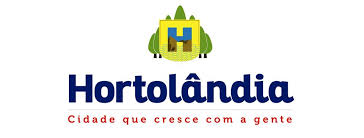 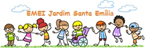 EMEI JARDIM SANTA EMÍLIAPROFESSORAS: RENATA E PATRICIA. JD I A/BPLANEJAMENTO: 17/5 A 21/5/2021OI MEUS ALUNOS!!!!!TUDO BELEZA? NESTA PRÓXIMA SEMANA  IREMOS FALAR SOBRE A NOSSA QUERIDA CIDADE DE HORTOLÂNDIA QUE ESTARÁ ANIVERSARIANDO...SABEM QUANTOS ANOS...31 ANINHOS! PARECE POUCO, MAS NESTE TEMPO A CIDADE CRESCEU MUITO E ESTÁ POSSIBILITANDO O CRESCIMENTO DA SUA POPULAÇÃO TAMBÉM, TRAZENDO MAIS TRABALHO,MORADIAS,ÓTIMAS CONDIÇÕES DE VIDA E POR AI VAI..17/05- VÍDEO: HINO DE HORTOLÃNDIAhttps://youtu.be/-b2c04nxj_4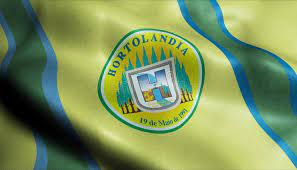 ATIVIDADE: DESENHAR A PAISAGEM DE HORTOLÂNDIA QUE MAIS GOSTOU NO VÍDEO18/05- VÍDEO:  PALAVRA  CANTADA –ORA BOLAShttps://youtu.be/CRzN1GYlYWM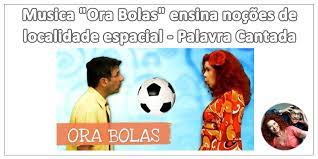 ATIVIDADE: COLAR PALITOS DE SORVETE FORMANDO A LETRA HDEPOIS QUANTIFICAR COM BOLINHAS DE PAPEL AMASSADAS ,QUANTOS ANOS HORTOLÂNDIA ESTARÁ FAZENDO( 31 ANOS)19/05- LEITURA DA RECEITA DE BOLO DE CENOURA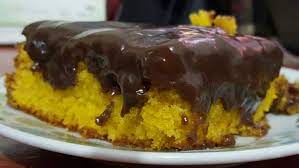 INGREDIENTES2 CENOURAS GRANDES 1 XÍCARA DE ÓLEO4 OVOSBATER ESTES INGREDIENTES NO LIQUIDIFICADOREM OUTRA VASILHA COLOCAR1 XÍCARA E MEIA DE AÇÚCAR 2 XÍCARAS DE FARINHA DE TRIGO 1 COLHER DE FERMENTO PARA BOLODEPOIS MISTURAR OS INGREDIENTES  BATIDOS COM OS SECOS ,COLOCAR EM ASSADEIRA UNTADA E LEVAR AO FORNOCOBERTURA7 COLHERES DE NESCAU7 COLHERES DE AÇÚCAR3 COLHERES DE LEITE 2 COLHERES DE MANTEIGA FERVER POR 2 MINUTOSCOLOCOCAR SOBRE O BOLO ASSADO  AINDA QUENTEATIVIDADE: CONFECÇÃO DO BOLO JUNTO COM AS CRIANÇAS20/05- VÍDEO DA PROFESSORA( TUTORIAL)ATIVIDADE: DINÂMICA – PAÍS... ESTADO...CIDADE...BAIRRO21/05- VÍDEO: AS CIDADES SE TRANSFORMAM COM O PASSAR DOS TEMPOShttps://youtu.be/M3HDz4-665c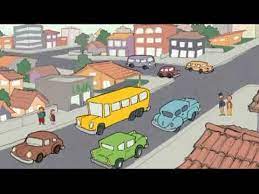  ATIVIDADE: ESCREVER A PALAVRA – HORTOLÂNDIACIRCULAR  A LETRA A COM  LÁPIS VERMELHOCIRCULAR A LETRA I COM LÁPIS  AZULCIRCULAR A LETRA O COM LÁPIS VERDEEMEI JARDIM SANTA EMÍLIAPROFESSORAS: RENATA E PATRICIA. JD I A/BPLANEJAMENTO: 24/5 A 28/5/2021OLÁ CRIANÇAS!!!! TUDO BEM COM VOCÊS?ESPERO QUE SIM....ESSA SEMANA NÓS VAMOS APRENDER UM POUCO MAIS SOBRE UMA DOENÇA MUITO PERIGOSA...  DENGUE.DENGUE É UMA DOENÇA CAUSASA POR UM MOSQUITINHO CHATO E INCOVENIENTE CHAMADO AEDES AEGYPTI.PARA EVITAR O CONTÁGIO POR ESSA DOENÇA, PRECISAMOS TOMAR ALGUNS CUIDADOS...VAMOS APRENDER, PARA NOS PROTEGER???24/05- VÍDEO:  “XÔ DENGUE”https://www.youtube.com/watch?v=wgkIq05psK4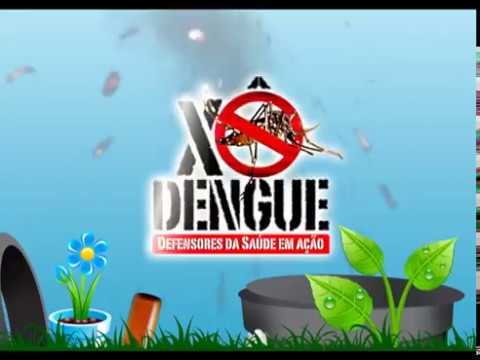 ATIVIDADE: DESENHE 3 POSSÍVEIS CRIADOUROS DE LARVAS DO MOSQUITO.25/05- VÍDEO: “TUBKID E A GANG DO MOSQUITO DA DENGUE”.https://www.youtube.com/watch?v=Ed23CW_uhIk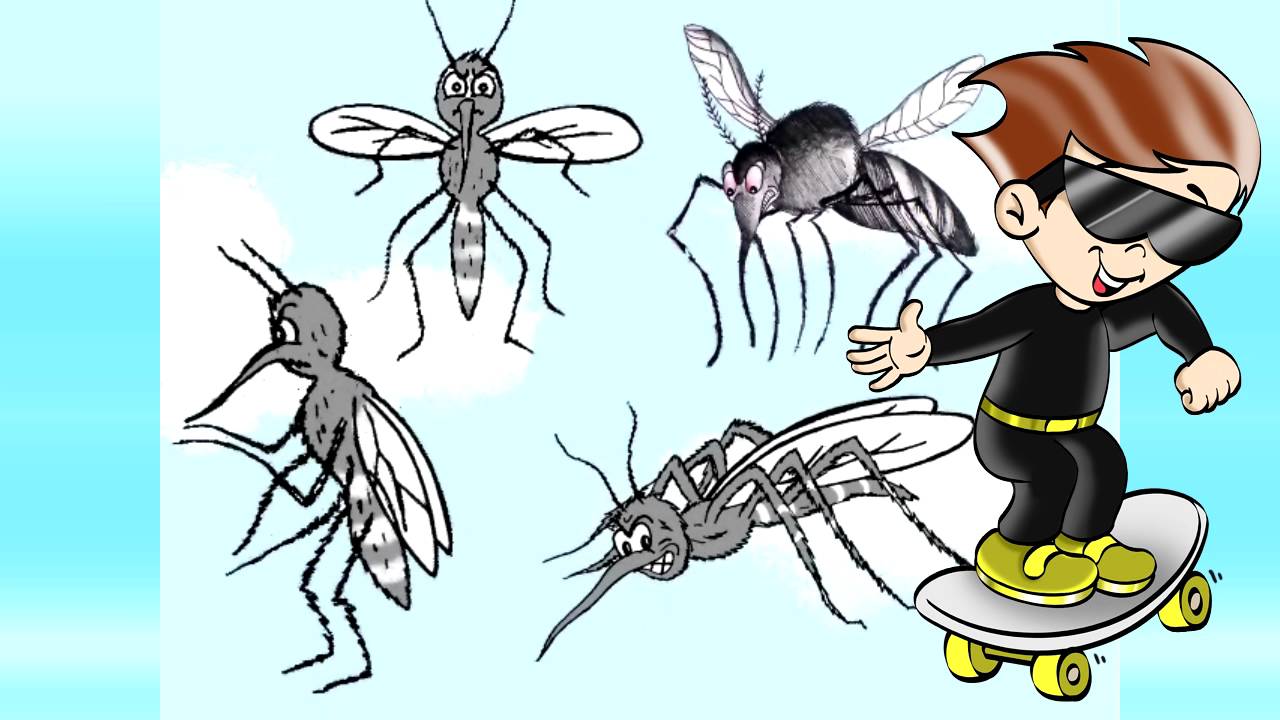 ATIVIDADE: FAZER UMA INSPEÇÃO PELO QUINTAL DE SUA CASA PARA VER SE EXISTE ALGUM CRIADOURO.26/05- VÍDEO: “COMO FAZER UM MOSQUITO DA DENGUE FEITO COM PREGADOR”.https://www.youtube.com/watch?v=2kP4EjuBLlw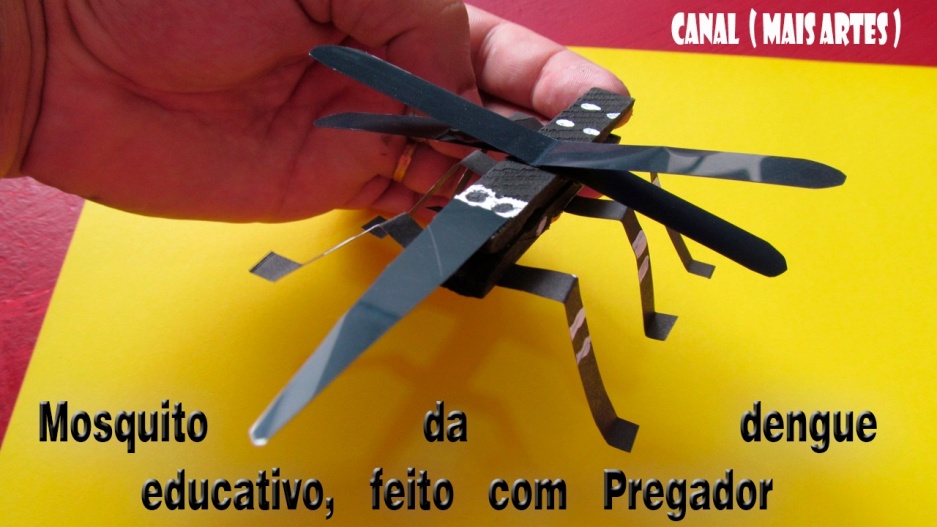 ATIVIDADE: FAZER UM MOSQUITO DA DENGUE UTILIZANDO PRENDEDOR DE ROUPA.27/05- VÍDEO: “FANIQUITO E SIRICUTICO NO MOSQUITO”-https://youtu.be/6NLNH84A2O8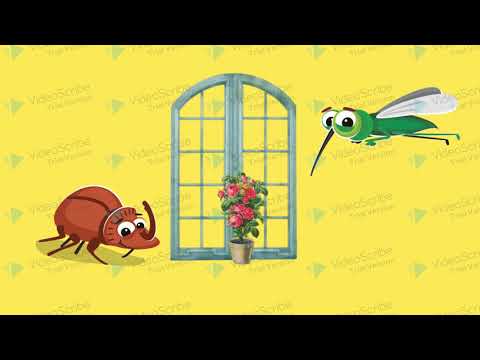 ATIVIDADE: CIRCULAR NO ALFABETO AS LETRAS QUE COMPÕEM A PALAVRA DENGUE.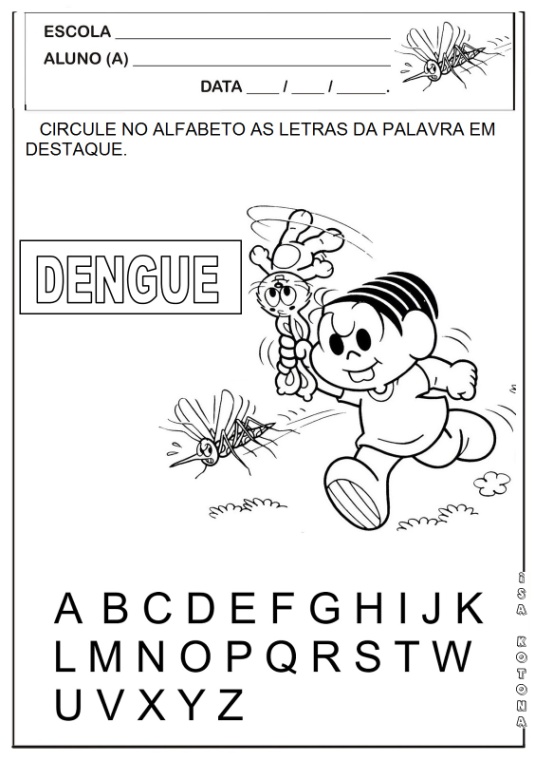 28/05- VÍDEO: “A TURMA DA  MÔNICA CONTRA A DENGUE”https://youtu.be/vZgmsDT10E8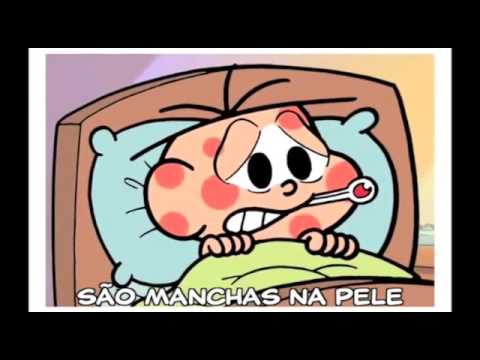 ATIVIDADE: QUANTIFICAR ELEMENTOS (FOCOS) E REGISTRAR COM O NUMERAL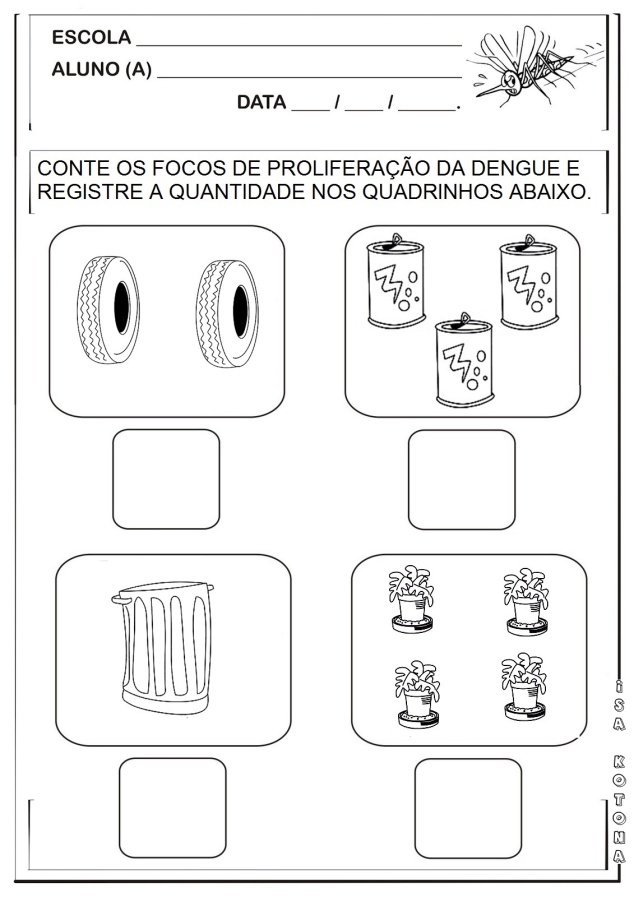 